MOD.01.01.16 - 21-02-2020MOD.01.01.16 - 21-02-2020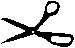 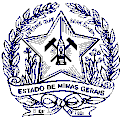 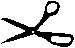 SECRETARIA DE ESTADO DEFAZENDA DE MINAS GERAISALTERAÇÃO DE DADOS BANCÁRIOS UNIDADE ADMINISTRATIVA RESPONSÁVEL - DIRETORIA DE ADMINISTRAÇÃO DE PESSOAL – DAPE/SPGFIDENTIFICAÇÃO DO SERVIDOR/PENSIONISTAIDENTIFICAÇÃO DO SERVIDOR/PENSIONISTAIDENTIFICAÇÃO DO SERVIDOR/PENSIONISTANOMENOMEMASPCARGO EFETIVOLOCAL DE EXERCÍCIOLOCAL DE EXERCÍCIOENDEREÇOENDEREÇOTELEFONEPENSIONISTA:PENSIONISTA:CPF   SIM                      NÃO   SIM                      NÃOAUTORIZAÇÃOAUTORIZAÇÃOAUTORIZAÇÃOAUTORIZAÇÃOAUTORIZAÇÃOAUTORIZAÇÃOAUTORIZAÇÃOAUTORIZAÇÃOAUTORIZAÇÃOAUTORIZAÇÃOAutorizo a alteração dos meus dados bancários para:Autorizo a alteração dos meus dados bancários para:Autorizo a alteração dos meus dados bancários para:Autorizo a alteração dos meus dados bancários para:Autorizo a alteração dos meus dados bancários para:Autorizo a alteração dos meus dados bancários para:Autorizo a alteração dos meus dados bancários para:Autorizo a alteração dos meus dados bancários para:Autorizo a alteração dos meus dados bancários para:Autorizo a alteração dos meus dados bancários para:BANCO               BANCO               BANCO               BANCO               BANCO               AGÊNCIAAGÊNCIAAGÊNCIANÚMERO DA CONTANÚMERO DA CONTA   /          /        /          /     LOCAL LOCAL LOCAL LOCAL LOCAL LOCAL DATADATADATAASSINATURA DO SERVIDORASSINATURA DO(A) PENSIONISTAASSINATURA DO(A) PENSIONISTAASSINATURA DO(A) PENSIONISTAASSINATURA DO(A) PENSIONISTAASSINATURA DO(A) PENSIONISTAANEXAR: Cópia da Proposta/Contrato de Abertura de Conta Corrente – Pessoa Física.                 Cópia de documentos de identidade válido.ANEXAR: Cópia da Proposta/Contrato de Abertura de Conta Corrente – Pessoa Física.                 Cópia de documentos de identidade válido.ANEXAR: Cópia da Proposta/Contrato de Abertura de Conta Corrente – Pessoa Física.                 Cópia de documentos de identidade válido.ANEXAR: Cópia da Proposta/Contrato de Abertura de Conta Corrente – Pessoa Física.                 Cópia de documentos de identidade válido.ANEXAR: Cópia da Proposta/Contrato de Abertura de Conta Corrente – Pessoa Física.                 Cópia de documentos de identidade válido.ANEXAR: Cópia da Proposta/Contrato de Abertura de Conta Corrente – Pessoa Física.                 Cópia de documentos de identidade válido.ANEXAR: Cópia da Proposta/Contrato de Abertura de Conta Corrente – Pessoa Física.                 Cópia de documentos de identidade válido.ANEXAR: Cópia da Proposta/Contrato de Abertura de Conta Corrente – Pessoa Física.                 Cópia de documentos de identidade válido.ANEXAR: Cópia da Proposta/Contrato de Abertura de Conta Corrente – Pessoa Física.                 Cópia de documentos de identidade válido.ANEXAR: Cópia da Proposta/Contrato de Abertura de Conta Corrente – Pessoa Física.                 Cópia de documentos de identidade válido.SECRETARIA DE ESTADO DEFAZENDA DE MINAS GERAISALTERAÇÃO DE DADOS BANCÁRIOS UNIDADE ADMINISTRATIVA RESPONSÁVEL - DIRETORIA DE ADMINISTRAÇÃO DE PESSOAL – DAPE/SPGFIDENTIFICAÇÃO DO SERVIDOR/PENSIONISTAIDENTIFICAÇÃO DO SERVIDOR/PENSIONISTAIDENTIFICAÇÃO DO SERVIDOR/PENSIONISTANOMENOMEMASPCARGO EFETIVOLOCAL DE EXERCÍCIOLOCAL DE EXERCÍCIOENDEREÇOENDEREÇOTELEFONEPENSIONISTA:PENSIONISTA:CPF   SIM                      NÃO   SIM                      NÃOAUTORIZAÇÃOAUTORIZAÇÃOAUTORIZAÇÃOAUTORIZAÇÃOAUTORIZAÇÃOAUTORIZAÇÃOAUTORIZAÇÃOAUTORIZAÇÃOAUTORIZAÇÃOAUTORIZAÇÃOAutorizo a alteração dos meus dados bancários para:Autorizo a alteração dos meus dados bancários para:Autorizo a alteração dos meus dados bancários para:Autorizo a alteração dos meus dados bancários para:Autorizo a alteração dos meus dados bancários para:Autorizo a alteração dos meus dados bancários para:Autorizo a alteração dos meus dados bancários para:Autorizo a alteração dos meus dados bancários para:Autorizo a alteração dos meus dados bancários para:Autorizo a alteração dos meus dados bancários para:BANCO               BANCO               BANCO               BANCO               BANCO               AGÊNCIAAGÊNCIAAGÊNCIANÚMERO DA CONTANÚMERO DA CONTA   /          /        /          /     LOCAL LOCAL LOCAL LOCAL LOCAL LOCAL DATADATADATAASSINATURA DO SERVIDORASSINATURA DO(A) PENSIONISTAASSINATURA DO(A) PENSIONISTAASSINATURA DO(A) PENSIONISTAASSINATURA DO(A) PENSIONISTAASSINATURA DO(A) PENSIONISTAANEXAR: Cópia da Proposta/Contrato de Abertura de Conta Corrente – Pessoa Física.                 Cópia de documentos de identidade válido.ANEXAR: Cópia da Proposta/Contrato de Abertura de Conta Corrente – Pessoa Física.                 Cópia de documentos de identidade válido.ANEXAR: Cópia da Proposta/Contrato de Abertura de Conta Corrente – Pessoa Física.                 Cópia de documentos de identidade válido.ANEXAR: Cópia da Proposta/Contrato de Abertura de Conta Corrente – Pessoa Física.                 Cópia de documentos de identidade válido.ANEXAR: Cópia da Proposta/Contrato de Abertura de Conta Corrente – Pessoa Física.                 Cópia de documentos de identidade válido.ANEXAR: Cópia da Proposta/Contrato de Abertura de Conta Corrente – Pessoa Física.                 Cópia de documentos de identidade válido.ANEXAR: Cópia da Proposta/Contrato de Abertura de Conta Corrente – Pessoa Física.                 Cópia de documentos de identidade válido.ANEXAR: Cópia da Proposta/Contrato de Abertura de Conta Corrente – Pessoa Física.                 Cópia de documentos de identidade válido.ANEXAR: Cópia da Proposta/Contrato de Abertura de Conta Corrente – Pessoa Física.                 Cópia de documentos de identidade válido.ANEXAR: Cópia da Proposta/Contrato de Abertura de Conta Corrente – Pessoa Física.                 Cópia de documentos de identidade válido.